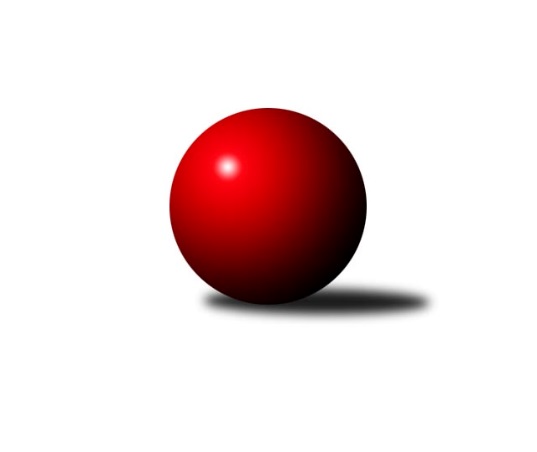 Č.2Ročník 2021/2022	15.8.2024 Mistrovství Prahy 1 2021/2022Statistika 2. kolaTabulka družstev:		družstvo	záp	výh	rem	proh	skore	sety	průměr	body	plné	dorážka	chyby	1.	TJ Astra	2	2	0	0	12.0 : 4.0 	(15.0 : 9.0)	2535	4	1755	780	40.5	2.	KK Konstruktiva C	2	2	0	0	11.0 : 5.0 	(14.0 : 10.0)	2484	4	1709	775	49.5	3.	TJ Rudná A	2	1	1	0	10.0 : 6.0 	(15.0 : 9.0)	2626	3	1833	793	46	4.	SC Olympia Radotín	1	1	0	0	5.0 : 3.0 	(7.0 : 5.0)	2505	2	1726	779	36	5.	SK Meteor C	1	1	0	0	5.0 : 3.0 	(4.0 : 8.0)	2476	2	1756	720	47	6.	KK Slavoj C	2	1	0	1	9.0 : 7.0 	(14.0 : 10.0)	2619	2	1822	797	42	7.	TJ Kobylisy	2	1	0	1	6.5 : 9.5 	(10.5 : 13.5)	2362	2	1664	699	39.5	8.	SK Uhelné sklady	1	0	1	0	4.0 : 4.0 	(5.0 : 7.0)	2571	1	1749	822	54	9.	VSK ČVUT	2	0	1	1	7.0 : 9.0 	(13.0 : 11.0)	2546	1	1801	745	50.5	10.	TJ Radlice	2	0	1	1	7.0 : 9.0 	(10.0 : 14.0)	2515	1	1722	794	40	11.	KK Velké Popovice	1	0	0	1	2.0 : 6.0 	(4.0 : 8.0)	2324	0	1650	674	61	12.	SK Uhelné sklady B	1	0	0	1	2.0 : 6.0 	(4.0 : 8.0)	2246	0	1651	595	64	13.	SK Žižkov B	1	0	0	1	1.0 : 7.0 	(2.0 : 10.0)	2481	0	1762	719	50	14.	TJ Rudná B	2	0	0	2	6.5 : 9.5 	(14.5 : 9.5)	2360	0	1667	693	48.5Tabulka doma:		družstvo	záp	výh	rem	proh	skore	sety	průměr	body	maximum	minimum	1.	TJ Astra	2	2	0	0	12.0 : 4.0 	(15.0 : 9.0)	2535	4	2576	2493	2.	KK Konstruktiva C	1	1	0	0	5.0 : 3.0 	(6.0 : 6.0)	2551	2	2551	2551	3.	SK Meteor C	1	1	0	0	5.0 : 3.0 	(4.0 : 8.0)	2476	2	2476	2476	4.	TJ Kobylisy	1	1	0	0	4.5 : 3.5 	(5.5 : 6.5)	2336	2	2336	2336	5.	VSK ČVUT	1	0	1	0	4.0 : 4.0 	(7.0 : 5.0)	2590	1	2590	2590	6.	TJ Rudná A	1	0	1	0	4.0 : 4.0 	(7.0 : 5.0)	2578	1	2578	2578	7.	TJ Rudná B	0	0	0	0	0.0 : 0.0 	(0.0 : 0.0)	0	0	0	0	8.	KK Velké Popovice	0	0	0	0	0.0 : 0.0 	(0.0 : 0.0)	0	0	0	0	9.	SC Olympia Radotín	0	0	0	0	0.0 : 0.0 	(0.0 : 0.0)	0	0	0	0	10.	SK Uhelné sklady	0	0	0	0	0.0 : 0.0 	(0.0 : 0.0)	0	0	0	0	11.	TJ Radlice	1	0	0	1	3.0 : 5.0 	(5.0 : 7.0)	2442	0	2442	2442	12.	KK Slavoj C	1	0	0	1	2.0 : 6.0 	(4.0 : 8.0)	2576	0	2576	2576	13.	SK Uhelné sklady B	1	0	0	1	2.0 : 6.0 	(4.0 : 8.0)	2246	0	2246	2246	14.	SK Žižkov B	1	0	0	1	1.0 : 7.0 	(2.0 : 10.0)	2481	0	2481	2481Tabulka venku:		družstvo	záp	výh	rem	proh	skore	sety	průměr	body	maximum	minimum	1.	KK Slavoj C	1	1	0	0	7.0 : 1.0 	(10.0 : 2.0)	2662	2	2662	2662	2.	TJ Rudná A	1	1	0	0	6.0 : 2.0 	(8.0 : 4.0)	2673	2	2673	2673	3.	KK Konstruktiva C	1	1	0	0	6.0 : 2.0 	(8.0 : 4.0)	2416	2	2416	2416	4.	SC Olympia Radotín	1	1	0	0	5.0 : 3.0 	(7.0 : 5.0)	2505	2	2505	2505	5.	TJ Radlice	1	0	1	0	4.0 : 4.0 	(5.0 : 7.0)	2588	1	2588	2588	6.	SK Uhelné sklady	1	0	1	0	4.0 : 4.0 	(5.0 : 7.0)	2571	1	2571	2571	7.	SK Žižkov B	0	0	0	0	0.0 : 0.0 	(0.0 : 0.0)	0	0	0	0	8.	TJ Astra	0	0	0	0	0.0 : 0.0 	(0.0 : 0.0)	0	0	0	0	9.	SK Meteor C	0	0	0	0	0.0 : 0.0 	(0.0 : 0.0)	0	0	0	0	10.	SK Uhelné sklady B	0	0	0	0	0.0 : 0.0 	(0.0 : 0.0)	0	0	0	0	11.	VSK ČVUT	1	0	0	1	3.0 : 5.0 	(6.0 : 6.0)	2502	0	2502	2502	12.	TJ Kobylisy	1	0	0	1	2.0 : 6.0 	(5.0 : 7.0)	2388	0	2388	2388	13.	KK Velké Popovice	1	0	0	1	2.0 : 6.0 	(4.0 : 8.0)	2324	0	2324	2324	14.	TJ Rudná B	2	0	0	2	6.5 : 9.5 	(14.5 : 9.5)	2360	0	2420	2299Tabulka podzimní části:		družstvo	záp	výh	rem	proh	skore	sety	průměr	body	doma	venku	1.	TJ Astra	2	2	0	0	12.0 : 4.0 	(15.0 : 9.0)	2535	4 	2 	0 	0 	0 	0 	0	2.	KK Konstruktiva C	2	2	0	0	11.0 : 5.0 	(14.0 : 10.0)	2484	4 	1 	0 	0 	1 	0 	0	3.	TJ Rudná A	2	1	1	0	10.0 : 6.0 	(15.0 : 9.0)	2626	3 	0 	1 	0 	1 	0 	0	4.	SC Olympia Radotín	1	1	0	0	5.0 : 3.0 	(7.0 : 5.0)	2505	2 	0 	0 	0 	1 	0 	0	5.	SK Meteor C	1	1	0	0	5.0 : 3.0 	(4.0 : 8.0)	2476	2 	1 	0 	0 	0 	0 	0	6.	KK Slavoj C	2	1	0	1	9.0 : 7.0 	(14.0 : 10.0)	2619	2 	0 	0 	1 	1 	0 	0	7.	TJ Kobylisy	2	1	0	1	6.5 : 9.5 	(10.5 : 13.5)	2362	2 	1 	0 	0 	0 	0 	1	8.	SK Uhelné sklady	1	0	1	0	4.0 : 4.0 	(5.0 : 7.0)	2571	1 	0 	0 	0 	0 	1 	0	9.	VSK ČVUT	2	0	1	1	7.0 : 9.0 	(13.0 : 11.0)	2546	1 	0 	1 	0 	0 	0 	1	10.	TJ Radlice	2	0	1	1	7.0 : 9.0 	(10.0 : 14.0)	2515	1 	0 	0 	1 	0 	1 	0	11.	KK Velké Popovice	1	0	0	1	2.0 : 6.0 	(4.0 : 8.0)	2324	0 	0 	0 	0 	0 	0 	1	12.	SK Uhelné sklady B	1	0	0	1	2.0 : 6.0 	(4.0 : 8.0)	2246	0 	0 	0 	1 	0 	0 	0	13.	SK Žižkov B	1	0	0	1	1.0 : 7.0 	(2.0 : 10.0)	2481	0 	0 	0 	1 	0 	0 	0	14.	TJ Rudná B	2	0	0	2	6.5 : 9.5 	(14.5 : 9.5)	2360	0 	0 	0 	0 	0 	0 	2Tabulka jarní části:		družstvo	záp	výh	rem	proh	skore	sety	průměr	body	doma	venku	1.	TJ Rudná A	0	0	0	0	0.0 : 0.0 	(0.0 : 0.0)	0	0 	0 	0 	0 	0 	0 	0 	2.	TJ Astra	0	0	0	0	0.0 : 0.0 	(0.0 : 0.0)	0	0 	0 	0 	0 	0 	0 	0 	3.	SK Uhelné sklady	0	0	0	0	0.0 : 0.0 	(0.0 : 0.0)	0	0 	0 	0 	0 	0 	0 	0 	4.	SK Žižkov B	0	0	0	0	0.0 : 0.0 	(0.0 : 0.0)	0	0 	0 	0 	0 	0 	0 	0 	5.	KK Velké Popovice	0	0	0	0	0.0 : 0.0 	(0.0 : 0.0)	0	0 	0 	0 	0 	0 	0 	0 	6.	TJ Rudná B	0	0	0	0	0.0 : 0.0 	(0.0 : 0.0)	0	0 	0 	0 	0 	0 	0 	0 	7.	KK Slavoj C	0	0	0	0	0.0 : 0.0 	(0.0 : 0.0)	0	0 	0 	0 	0 	0 	0 	0 	8.	SK Meteor C	0	0	0	0	0.0 : 0.0 	(0.0 : 0.0)	0	0 	0 	0 	0 	0 	0 	0 	9.	SC Olympia Radotín	0	0	0	0	0.0 : 0.0 	(0.0 : 0.0)	0	0 	0 	0 	0 	0 	0 	0 	10.	SK Uhelné sklady B	0	0	0	0	0.0 : 0.0 	(0.0 : 0.0)	0	0 	0 	0 	0 	0 	0 	0 	11.	TJ Kobylisy	0	0	0	0	0.0 : 0.0 	(0.0 : 0.0)	0	0 	0 	0 	0 	0 	0 	0 	12.	VSK ČVUT	0	0	0	0	0.0 : 0.0 	(0.0 : 0.0)	0	0 	0 	0 	0 	0 	0 	0 	13.	KK Konstruktiva C	0	0	0	0	0.0 : 0.0 	(0.0 : 0.0)	0	0 	0 	0 	0 	0 	0 	0 	14.	TJ Radlice	0	0	0	0	0.0 : 0.0 	(0.0 : 0.0)	0	0 	0 	0 	0 	0 	0 	0 Zisk bodů pro družstvo:		jméno hráče	družstvo	body	zápasy	v %	dílčí body	sety	v %	1.	Jan Barchánek 	KK Konstruktiva C 	2	/	2	(100%)	4	/	4	(100%)	2.	Miloš Beneš ml.	TJ Radlice 	2	/	2	(100%)	4	/	4	(100%)	3.	Ludmila Erbanová 	TJ Rudná A 	2	/	2	(100%)	4	/	4	(100%)	4.	Radek Fiala 	TJ Astra 	2	/	2	(100%)	4	/	4	(100%)	5.	Miluše Kohoutová 	TJ Rudná A 	2	/	2	(100%)	4	/	4	(100%)	6.	Jiří Spěváček 	TJ Rudná A 	2	/	2	(100%)	4	/	4	(100%)	7.	Adam Lesák 	TJ Rudná B 	2	/	2	(100%)	3.5	/	4	(88%)	8.	Petra Koščová 	TJ Rudná B 	2	/	2	(100%)	3	/	4	(75%)	9.	Daniel Prošek 	KK Slavoj C 	2	/	2	(100%)	3	/	4	(75%)	10.	Pavel Jahelka 	VSK ČVUT  	2	/	2	(100%)	3	/	4	(75%)	11.	Václav Bouchal 	TJ Kobylisy  	2	/	2	(100%)	3	/	4	(75%)	12.	Pavel Červinka 	TJ Kobylisy  	2	/	2	(100%)	3	/	4	(75%)	13.	Čeněk Zachař 	KK Slavoj C 	1	/	1	(100%)	2	/	2	(100%)	14.	Jaroslav Dryák 	TJ Astra 	1	/	1	(100%)	2	/	2	(100%)	15.	Jaroslav Pleticha ml.	KK Konstruktiva C 	1	/	1	(100%)	2	/	2	(100%)	16.	Jakub Vodička 	TJ Astra 	1	/	1	(100%)	2	/	2	(100%)	17.	Jaruška Havrdová 	KK Velké Popovice 	1	/	1	(100%)	2	/	2	(100%)	18.	Vladimír Zdražil 	SC Olympia Radotín 	1	/	1	(100%)	2	/	2	(100%)	19.	Robert Asimus 	SC Olympia Radotín 	1	/	1	(100%)	2	/	2	(100%)	20.	Tomáš Jícha 	KK Velké Popovice 	1	/	1	(100%)	2	/	2	(100%)	21.	Josef Kučera 	SK Meteor C 	1	/	1	(100%)	2	/	2	(100%)	22.	Martin Machulka 	TJ Rudná B 	1	/	1	(100%)	2	/	2	(100%)	23.	Jan Hloušek 	SK Uhelné sklady 	1	/	1	(100%)	2	/	2	(100%)	24.	Richard Glas 	VSK ČVUT  	1	/	1	(100%)	2	/	2	(100%)	25.	Adam Vejvoda 	VSK ČVUT  	1	/	1	(100%)	2	/	2	(100%)	26.	Jindřich Valo 	KK Slavoj C 	1	/	1	(100%)	2	/	2	(100%)	27.	Josef Dvořák 	KK Slavoj C 	1	/	1	(100%)	2	/	2	(100%)	28.	Jiří Kuděj 	SK Uhelné sklady B 	1	/	1	(100%)	1	/	2	(50%)	29.	Tomáš Dvořák 	SK Uhelné sklady 	1	/	1	(100%)	1	/	2	(50%)	30.	Petr Seidl 	TJ Astra 	1	/	1	(100%)	1	/	2	(50%)	31.	Martin Novák 	SK Uhelné sklady 	1	/	1	(100%)	1	/	2	(50%)	32.	Zdeněk Barcal 	SK Meteor C 	1	/	1	(100%)	1	/	2	(50%)	33.	Pavel Černý 	SK Uhelné sklady B 	1	/	1	(100%)	1	/	2	(50%)	34.	Josef Tesař 	SK Meteor C 	1	/	1	(100%)	1	/	2	(50%)	35.	Ivan Harašta 	KK Konstruktiva C 	1	/	1	(100%)	1	/	2	(50%)	36.	Hana Křemenová 	SK Žižkov B 	1	/	1	(100%)	1	/	2	(50%)	37.	Zbyněk Sedlák 	SK Uhelné sklady 	1	/	1	(100%)	1	/	2	(50%)	38.	Martin Pondělíček 	SC Olympia Radotín 	1	/	1	(100%)	1	/	2	(50%)	39.	Jan Kamín 	TJ Radlice 	1	/	1	(100%)	1	/	2	(50%)	40.	Marek Šveda 	TJ Astra 	1	/	2	(50%)	3	/	4	(75%)	41.	Petr Barchánek 	KK Konstruktiva C 	1	/	2	(50%)	2	/	4	(50%)	42.	Jakub Vojáček 	TJ Radlice 	1	/	2	(50%)	2	/	4	(50%)	43.	Radek Machulka 	TJ Rudná B 	1	/	2	(50%)	2	/	4	(50%)	44.	Jan Rokos 	TJ Rudná A 	1	/	2	(50%)	2	/	4	(50%)	45.	Lukáš Lehner 	TJ Radlice 	1	/	2	(50%)	2	/	4	(50%)	46.	Tomáš Hroza 	TJ Astra 	1	/	2	(50%)	2	/	4	(50%)	47.	Samuel Fujko 	KK Konstruktiva C 	1	/	2	(50%)	2	/	4	(50%)	48.	Miroslav Klement 	KK Konstruktiva C 	1	/	2	(50%)	2	/	4	(50%)	49.	Miroslav Kochánek 	VSK ČVUT  	1	/	2	(50%)	2	/	4	(50%)	50.	Jiří Pavlík 	KK Slavoj C 	1	/	2	(50%)	1	/	4	(25%)	51.	Pavel Strnad 	TJ Rudná A 	1	/	2	(50%)	1	/	4	(25%)	52.	Daniel Veselý 	TJ Astra 	1	/	2	(50%)	1	/	4	(25%)	53.	Miroslav Kýhos 	TJ Rudná B 	0.5	/	2	(25%)	2	/	4	(50%)	54.	Lubomír Chudoba 	TJ Kobylisy  	0.5	/	2	(25%)	1	/	4	(25%)	55.	Hana Kovářová 	KK Konstruktiva C 	0	/	1	(0%)	1	/	2	(50%)	56.	Anna Sailerová 	SK Žižkov B 	0	/	1	(0%)	1	/	2	(50%)	57.	Aleš Král 	KK Slavoj C 	0	/	1	(0%)	1	/	2	(50%)	58.	Jiří Ujhelyi 	SC Olympia Radotín 	0	/	1	(0%)	1	/	2	(50%)	59.	Luboš Kocmich 	VSK ČVUT  	0	/	1	(0%)	1	/	2	(50%)	60.	Jan Knyttl 	VSK ČVUT  	0	/	1	(0%)	1	/	2	(50%)	61.	Pavel Dvořák 	SC Olympia Radotín 	0	/	1	(0%)	1	/	2	(50%)	62.	Karel Sedláček 	TJ Kobylisy  	0	/	1	(0%)	1	/	2	(50%)	63.	Miroslav Míchal 	SK Uhelné sklady B 	0	/	1	(0%)	1	/	2	(50%)	64.	Pavel Mezek 	TJ Kobylisy  	0	/	1	(0%)	1	/	2	(50%)	65.	Adam Rajnoch 	SK Uhelné sklady B 	0	/	1	(0%)	1	/	2	(50%)	66.	Karel Hybš 	KK Konstruktiva C 	0	/	1	(0%)	0	/	2	(0%)	67.	Martin Kučerka 	KK Velké Popovice 	0	/	1	(0%)	0	/	2	(0%)	68.	Antonín Knobloch 	SK Uhelné sklady 	0	/	1	(0%)	0	/	2	(0%)	69.	Marek Sedlák 	TJ Astra 	0	/	1	(0%)	0	/	2	(0%)	70.	Ladislav Musil 	KK Velké Popovice 	0	/	1	(0%)	0	/	2	(0%)	71.	Roman Tumpach 	SK Uhelné sklady B 	0	/	1	(0%)	0	/	2	(0%)	72.	Bedřich Švec 	KK Velké Popovice 	0	/	1	(0%)	0	/	2	(0%)	73.	Gabriela Jirásková 	KK Velké Popovice 	0	/	1	(0%)	0	/	2	(0%)	74.	Petr Míchal 	SK Uhelné sklady B 	0	/	1	(0%)	0	/	2	(0%)	75.	Tomáš Pokorný 	SK Žižkov B 	0	/	1	(0%)	0	/	2	(0%)	76.	Josef Jurášek 	SK Meteor C 	0	/	1	(0%)	0	/	2	(0%)	77.	Přemysl Šámal 	SK Meteor C 	0	/	1	(0%)	0	/	2	(0%)	78.	Jindra Pokorná 	SK Meteor C 	0	/	1	(0%)	0	/	2	(0%)	79.	Petr Dvořák 	SC Olympia Radotín 	0	/	1	(0%)	0	/	2	(0%)	80.	Bohumil Bazika 	SK Uhelné sklady 	0	/	1	(0%)	0	/	2	(0%)	81.	Tomáš Keller 	TJ Rudná B 	0	/	1	(0%)	0	/	2	(0%)	82.	Jan Neckář ml.	SK Žižkov B 	0	/	1	(0%)	0	/	2	(0%)	83.	Jan Neckář 	SK Žižkov B 	0	/	1	(0%)	0	/	2	(0%)	84.	Leoš Kofroň 	TJ Radlice 	0	/	1	(0%)	0	/	2	(0%)	85.	Josef Gebr 	SK Žižkov B 	0	/	1	(0%)	0	/	2	(0%)	86.	Milan Vejvoda 	VSK ČVUT  	0	/	2	(0%)	2	/	4	(50%)	87.	Peter Koščo 	TJ Rudná B 	0	/	2	(0%)	2	/	4	(50%)	88.	Jaromír Žítek 	TJ Kobylisy  	0	/	2	(0%)	1.5	/	4	(38%)	89.	Petra Sedláčková 	KK Slavoj C 	0	/	2	(0%)	1	/	4	(25%)	90.	Marek Lehner 	TJ Radlice 	0	/	2	(0%)	1	/	4	(25%)	91.	Radek Lehner 	TJ Radlice 	0	/	2	(0%)	0	/	4	(0%)	92.	Jaromír Bok 	TJ Rudná A 	0	/	2	(0%)	0	/	4	(0%)	93.	Jiří Piskáček 	VSK ČVUT  	0	/	2	(0%)	0	/	4	(0%)	94.	Karel Mašek 	TJ Kobylisy  	0	/	2	(0%)	0	/	4	(0%)Průměry na kuželnách:		kuželna	průměr	plné	dorážka	chyby	výkon na hráče	1.	TJ Sokol Rudná, 1-2	2583	1788	795	44.5	(430.5)	2.	SK Žižkov Praha, 3-4	2580	1773	807	51.0	(430.1)	3.	SK Žižkov Praha, 1-4	2571	1791	780	44.0	(428.6)	4.	KK Konstruktiva Praha, 5-6	2526	1779	747	48.5	(421.1)	5.	Meteor, 1-2	2448	1724	724	45.0	(408.0)	6.	Zahr. Město, 1-2	2445	1712	732	44.8	(407.5)	7.	Radotín, 1-4	2423	1705	718	52.5	(403.9)	8.	Zvon, 1-2	2406	1675	731	46.2	(401.1)	9.	Velké Popovice, 1-2	2381	1675	706	54.0	(396.9)	10.	Kobylisy, 1-2	2317	1639	678	48.0	(386.3)Nejlepší výkony na kuželnách:TJ Sokol Rudná, 1-2TJ Radlice	2588	2. kolo	Ludmila Erbanová 	TJ Rudná A	511	2. koloTJ Rudná A	2578	2. kolo	Miloš Beneš ml.	TJ Radlice	502	2. kolo		. kolo	Lukáš Lehner 	TJ Radlice	477	2. kolo		. kolo	Radek Lehner 	TJ Radlice	426	2. kolo		. kolo	Pavel Strnad 	TJ Rudná A	420	2. kolo		. kolo	Jaromír Bok 	TJ Rudná A	420	2. kolo		. kolo	Jan Rokos 	TJ Rudná A	419	2. kolo		. kolo	Miluše Kohoutová 	TJ Rudná A	419	2. kolo		. kolo	Marek Lehner 	TJ Radlice	408	2. kolo		. kolo	Jakub Vojáček 	TJ Radlice	405	2. koloSK Žižkov Praha, 3-4VSK ČVUT 	2590	2. kolo	Martin Novák 	SK Uhelné sklady	455	2. koloSK Uhelné sklady	2571	2. kolo	Milan Vejvoda 	VSK ČVUT 	451	2. kolo		. kolo	Pavel Jahelka 	VSK ČVUT 	449	2. kolo		. kolo	Richard Glas 	VSK ČVUT 	448	2. kolo		. kolo	Jan Hloušek 	SK Uhelné sklady	446	2. kolo		. kolo	Zbyněk Sedlák 	SK Uhelné sklady	427	2. kolo		. kolo	Tomáš Dvořák 	SK Uhelné sklady	427	2. kolo		. kolo	Jiří Piskáček 	VSK ČVUT 	427	2. kolo		. kolo	Miroslav Kochánek 	VSK ČVUT 	414	2. kolo		. kolo	Bohumil Bazika 	SK Uhelné sklady	413	2. koloSK Žižkov Praha, 1-4TJ Rudná A	2673	1. kolo	Jindřich Valo 	KK Slavoj C	514	2. koloKK Slavoj C	2662	2. kolo	Ludmila Erbanová 	TJ Rudná A	494	1. koloKK Slavoj C	2576	1. kolo	Jiří Spěváček 	TJ Rudná A	477	1. koloSK Žižkov B	2481	2. kolo	Pavel Strnad 	TJ Rudná A	460	1. kolo		. kolo	Čeněk Zachař 	KK Slavoj C	457	1. kolo		. kolo	Jiří Pavlík 	KK Slavoj C	456	2. kolo		. kolo	Hana Křemenová 	SK Žižkov B	455	2. kolo		. kolo	Josef Dvořák 	KK Slavoj C	454	2. kolo		. kolo	Daniel Prošek 	KK Slavoj C	444	1. kolo		. kolo	Jiří Pavlík 	KK Slavoj C	444	1. koloKK Konstruktiva Praha, 5-6KK Konstruktiva C	2551	1. kolo	Jan Barchánek 	KK Konstruktiva C	451	1. koloVSK ČVUT 	2502	1. kolo	Petr Barchánek 	KK Konstruktiva C	447	1. kolo		. kolo	Pavel Jahelka 	VSK ČVUT 	445	1. kolo		. kolo	Adam Vejvoda 	VSK ČVUT 	440	1. kolo		. kolo	Hana Kovářová 	KK Konstruktiva C	439	1. kolo		. kolo	Luboš Kocmich 	VSK ČVUT 	436	1. kolo		. kolo	Samuel Fujko 	KK Konstruktiva C	430	1. kolo		. kolo	Milan Vejvoda 	VSK ČVUT 	413	1. kolo		. kolo	Miroslav Kochánek 	VSK ČVUT 	398	1. kolo		. kolo	Karel Hybš 	KK Konstruktiva C	393	1. koloMeteor, 1-2SK Meteor C	2476	1. kolo	Josef Tesař 	SK Meteor C	436	1. koloTJ Rudná B	2420	1. kolo	Zdeněk Barcal 	SK Meteor C	433	1. kolo		. kolo	Miroslav Kýhos 	TJ Rudná B	429	1. kolo		. kolo	Josef Kučera 	SK Meteor C	420	1. kolo		. kolo	Radek Machulka 	TJ Rudná B	415	1. kolo		. kolo	Petra Koščová 	TJ Rudná B	412	1. kolo		. kolo	Peter Koščo 	TJ Rudná B	409	1. kolo		. kolo	Jindra Pokorná 	SK Meteor C	407	1. kolo		. kolo	Adam Lesák 	TJ Rudná B	398	1. kolo		. kolo	Josef Jurášek 	SK Meteor C	394	1. koloZahr. Město, 1-2TJ Astra	2576	2. kolo	Marek Šveda 	TJ Astra	459	2. koloTJ Astra	2493	1. kolo	Jakub Vodička 	TJ Astra	458	1. koloTJ Kobylisy 	2388	1. kolo	Tomáš Jícha 	KK Velké Popovice	456	2. koloKK Velké Popovice	2324	2. kolo	Tomáš Hroza 	TJ Astra	440	2. kolo		. kolo	Radek Fiala 	TJ Astra	437	2. kolo		. kolo	Jaroslav Dryák 	TJ Astra	427	2. kolo		. kolo	Jaruška Havrdová 	KK Velké Popovice	426	2. kolo		. kolo	Radek Fiala 	TJ Astra	426	1. kolo		. kolo	Václav Bouchal 	TJ Kobylisy 	425	1. kolo		. kolo	Daniel Veselý 	TJ Astra	424	1. koloRadotín, 1-4SC Olympia Radotín	2584	2. kolo	Vladimír Zdražil 	SC Olympia Radotín	451	2. koloSK Meteor C	2263	2. kolo	Radek Pauk 	SC Olympia Radotín	446	2. kolo		. kolo	Robert Asimus 	SC Olympia Radotín	435	2. kolo		. kolo	Vojtěch Zlatník 	SC Olympia Radotín	430	2. kolo		. kolo	Josef Jurášek 	SK Meteor C	424	2. kolo		. kolo	Pavel Dvořák 	SC Olympia Radotín	419	2. kolo		. kolo	Josef Tesař 	SK Meteor C	408	2. kolo		. kolo	Petr Dvořák 	SC Olympia Radotín	403	2. kolo		. kolo	Přemysl Šámal 	SK Meteor C	389	2. kolo		. kolo	Zdeněk Barcal 	SK Meteor C	371	2. koloZvon, 1-2SC Olympia Radotín	2505	1. kolo	Miloš Beneš ml.	TJ Radlice	452	1. koloSK Žižkov B	2450	1. kolo	Vladimír Zdražil 	SC Olympia Radotín	449	1. koloTJ Radlice	2442	1. kolo	Jaroslav Pleticha ml.	KK Konstruktiva C	445	2. koloKK Konstruktiva C	2416	2. kolo	Martin Pondělíček 	SC Olympia Radotín	442	1. koloSK Uhelné sklady	2382	1. kolo	Jan Barchánek 	KK Konstruktiva C	434	2. koloSK Uhelné sklady B	2246	2. kolo	Martin Novák 	SK Uhelné sklady	434	1. kolo		. kolo	Robert Asimus 	SC Olympia Radotín	433	1. kolo		. kolo	Miloslav Všetečka 	SK Žižkov B	432	1. kolo		. kolo	Lukáš Lehner 	TJ Radlice	429	1. kolo		. kolo	Jan Neckář 	SK Žižkov B	427	1. koloVelké Popovice, 1-2KK Velké Popovice	2472	1. kolo	Tomáš Jícha 	KK Velké Popovice	439	1. koloSK Uhelné sklady B	2291	1. kolo	Ladislav Musil 	KK Velké Popovice	431	1. kolo		. kolo	Martin Kučerka 	KK Velké Popovice	420	1. kolo		. kolo	Bedřich Švec 	KK Velké Popovice	405	1. kolo		. kolo	Vlastimil Bočánek 	SK Uhelné sklady B	402	1. kolo		. kolo	Roman Tumpach 	SK Uhelné sklady B	399	1. kolo		. kolo	Jaruška Havrdová 	KK Velké Popovice	399	1. kolo		. kolo	Pavel Černý 	SK Uhelné sklady B	396	1. kolo		. kolo	Miroslav Míchal 	SK Uhelné sklady B	388	1. kolo		. kolo	Jiří Mrzílek 	KK Velké Popovice	378	1. koloKobylisy, 1-2TJ Kobylisy 	2336	2. kolo	Václav Bouchal 	TJ Kobylisy 	419	2. koloTJ Rudná B	2299	2. kolo	Pavel Červinka 	TJ Kobylisy 	406	2. kolo		. kolo	Martin Machulka 	TJ Rudná B	403	2. kolo		. kolo	Petra Koščová 	TJ Rudná B	397	2. kolo		. kolo	Pavel Mezek 	TJ Kobylisy 	396	2. kolo		. kolo	Peter Koščo 	TJ Rudná B	390	2. kolo		. kolo	Adam Lesák 	TJ Rudná B	384	2. kolo		. kolo	Karel Mašek 	TJ Kobylisy 	377	2. kolo		. kolo	Jaromír Žítek 	TJ Kobylisy 	373	2. kolo		. kolo	Lubomír Chudoba 	TJ Kobylisy 	365	2. koloČetnost výsledků:	7.0 : 1.0	2x	6.0 : 2.0	2x	5.0 : 3.0	2x	4.5 : 3.5	1x	4.0 : 4.0	2x	3.0 : 5.0	1x	2.0 : 6.0	3x	1.0 : 7.0	1x